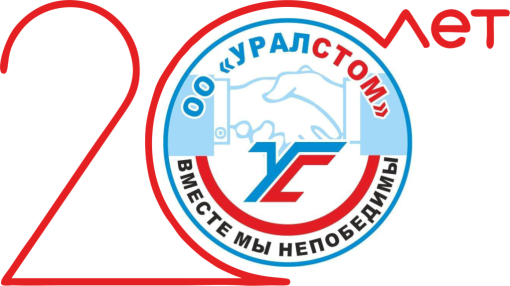 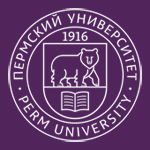 НАУЧНО-ПРАКТИЧЕСКАЯ КОНФЕРЕНЦИЯ«Социальная политика государства в отношении людей с инвалидностью», посвященная 20-летию Пермской городской общественной организации инвалидов стомированных больных «УРАЛСТОМ» ПРОГРАММА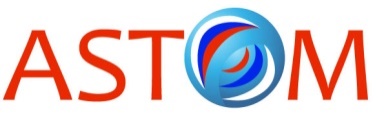 При поддержке Национальной Ассоциации больных с нарушениями функций экскреторной системы «АСТОМ» г. Москва Октябрь, 2018 РЕГЛАМЕНТ  ПРОВЕДЕНИЯ КОНФЕРЕНЦИИ:  10-00 - 11-00 - Работа выставки «Средства ухода за стомой, гигиенических средств реабилитации для людей с нарушениями функций выделения (ЗАО «ConvaTek», ООО «Coloplast», ООО «Аbena» г. Москва);11-00 – 11-30 - Регистрация участников, выдача раздаточных материалов,   консультации специалистов;11-30 – 12-00 - Открытие конференции;  12-00 – 14-50 - Пленарное заседание;14-50  – 15-15 - Кофе-брейк;15-15 – 16-00 - Круглый стол, обмен мнениями участников конференции, принятие резолюции, завершение конференции, закрытие выставки;16-00 - Культурная программа. Концерт Студенческого дворца культуры ПГНИУ. Посещение Ботанического сада ПГНИУ.ОТКРЫТИЕ КОНФЕРЕНЦИИ:Модератор  - Владимир Анатольевич Бронников  Дмитрий Георгиевич Красильников – проректор по общим вопросам Пермского государственного национального исследовательского университета, председатель Общественной палаты Пермского края;Павел Владимирович Миков - Уполномоченный по правам человека в Пермском крае; Сергей Витальевич Клепцин - депутат Законодательного Собрания Пермского края, председатель комитета по социальной политике;Представитель ЗАО «ConvaTek» (г. Москва)ПЛЕНАРНОЕ ЗАСЕДАНИЕ:Суханов Вячеслав Геннадьевич  г. МоскваПрезидент Национальной  ассоциации больных с нарушениями функций экскреторной системы «АСТОМ»,  докт соц. наук, член Экспертного Общественного Совета при Фонде социального страхования РФ; сопредседатель Общественного консультативного Совета по взаимодействию органов социальной защиты населения с общественными и некоммерческими организациями при Департаменте социальной защиты населения города Москвы; член Правления регионального благотворительного общественного Фонда города Москвы по поддержке социально незащищенных категорий граждан; член Совета общественных организаций по защите прав пациентов при Министерстве здравоохранения РФ; член Совета по этике в сфере обращения медицинских изделий при Министерстве здравоохранения РФ; учредитель московского регионального отделения движения «НАРОДНЫЙ ФРОНТ ЗА РОССИЮ»; член научно-технического совета по реабилитационной индустрии Министерства промышленности и торговли РФ.«Инновационные возможности развития реабилитационного процесса стомированных пациентов в России».Бронников Владимир Анатольевич г. Пермьпроф., докт. мед. наук, директор – врач Краевого Государственного автономного учреждения «Центр комплексной реабилитации инвалидов»; заведующий кафедрой физической культуры и здоровья с курсами медико-социальной реабилитации факультета дополнительного профессионального образования ФГБ ОУ ВО «ПГМУ им. акад. Е.А. Вагнера» Министерства здравоохранения РФ; главный внештатный специалист по медицинской реабилитации Министерства здравоохранения Пермского края«О развитии системы медико - социальной реабилитации в Пермском крае». Граматчикова Людмила Евгеньевна  г. Пермьи.о. Президента ПГООИСБ «УРАЛСТОМ»; член группы общественного (гражданского)  контроля общественных (гражданских) наблюдателей Общественной палаты Пермского края«Роль и значение общественных организаций в решении проблем стомированных больных: на примере 20-летней деятельности «УРАЛСТОМ». Замараева Зинаида Петровна г. ПермьПредседатель Общественного совета при Министерстве социального развития Пермского края, докт. соц. наук, профессор, заведующая кафедрой социальной работы и конфликтологии юридического факультета ПГНИУ«Социальная политика региона в отношении лиц с инвалидностью».Овсянникова Юлия Анатольевна г. ПермьНачальник Департамента социальной политики Администрации г. Перми «Сотрудничество и взаимодействие органов государственной власти и общественных организаций по защите прав инвалидов в Пермском крае».Мавликаева Юлия Анатольевна г. ПермьРуководитель организационно-методического отдела Федерального казенного учреждения "Главное бюро медико - социальной экспертизы по Пермскому краю" Министерства труда и социальной защиты Российской Федерации «Актуальные вопросы медико - социальной экспертизы стомированных пациентов». Шишкина Мария Владимировна г. ПермьЗаместитель управляющего ГУ Пермского регионального отделения Фонда социального страхования РФ«Взаимодействие Пермского регионального отделения Фонда социального страхования с общественными организациями по вопросам реализации  прав инвалидов на обеспечение ТСР в Пермском крае».Зуева Надежда Максимовна г. ПермьГлавный врач – врач высшей категории ГКП № 4 Поликлиники № 5 г. Перми«Услуги в сфере здравоохранения Пермского края, необходимые инвалидам непосредственно  по причине их инвалидности»Жильцова Мария  г. МоскваМенеджер по продукции средств реабилитации по уходу за стомой и урологии ЗАО «КонваТек», г. Москва.«Расширяй свои возможности».Дерюшев Андрей Валентинович г. Пермьдиректор АНО ФПИ «Центр реабилитации инвалидов» «О реализации Президентского гранта по созданию условий для активного отдыха инвалидов.Лобан Оксана Владимировна г. ПермьЧлен правления ПГООИСБ «УРАЛСТОМ» «Деятельность урологического подразделения ПГООИСБ «Уралстом»: достижения и проблемы».Липатов Игорь Анатольевич г. Сыктывкар, Председатель Коми региональной общественной организации инвалидов стомированных больных «АСТОМ-КОМИ» «О деятельности общественной организации по защите прав инвалидов стомированных больных».Иванова Людмила Ивановна г. Барнаул, Председатель Алтайской краевой общественной организации "Вместе против рака"«Я – инвалид и счастлив, что тружусь».  КРУГЛЫЙ СТОЛ«Взаимодействие органов государственной власти, медицинских учреждений и общественных организаций стомированных пациентов Российской Федерации по защите законных прав и интересов стомированных пациентов в решении вопросов медико - социальной реабилитации,  обеспечения ТСР и созданию условий для их социальной адаптации». 